ПОСТАНОВЛЕНИЕАдминистрации муниципального образования «Мамхегское сельское поселение»От 03.06.2019 года №22                                                                                 а.Мамхег«О внесении изменении и дополнений в Порядок осуществления муниципального дорожного контроля за обеспечением сохранности автомобильных дорог местного значения в муниципальном образовании «Мамхегское сельское поселение»утверждённый постановлением от 17.11.2016г. №198В соответствии с Указом Президента Российской Федерации от 08.03.2015 года №120 «О некоторых вопросах противодействия коррупции», руководствуясь Уставом администрация муниципального образования «Мамхегское сельское поселение»,ПОСТАНОВЛЯЕТ:Внести в Порядок осуществления муниципального дорожного контроля за обеспечением сохранности автомобильных дорог местного значения в муниципальном образовании «Мамхегское сельское поселение» утверждённый постановлением от 17.11.2016г. №198 следующие изменения и дополнения:     Раздел 4 дополнить новым пунктом 4.10.      4.10. Плановые проверки в отношении юридических лиц, индивидуальных предпринимателей, отнесенных в соответствии со статьей 4 Федерального закона от 24 июля 2007 года N 209-ФЗ "О развитии малого и среднего предпринимательства в Российской Федерации" к субъектам малого предпринимательства, сведения о которых включены в единый реестр субъектов малого и среднего предпринимательства, не проводятся с 1 января 2019 года по 31 декабря 2020 года, за исключением:    1) плановых проверок, проводимых в рамках видов муниципального контроля (надзора), по которым установлены категории риска, классы (категории) опасности, а также критерии отнесения деятельности юридических лиц, индивидуальных предпринимателей и (или) используемых ими производственных объектов к определенной категории риска либо определенному классу (категории) опасности;   2) плановых проверок юридических лиц, индивидуальных предпринимателей, осуществляющих виды деятельности, перечень которых устанавливается Правительством Российской Федерации в соответствии с частью 9 статьи 9 Федерального закона от 26.12.2008г. №294-ФЗ «О защите прав юридических лиц и индивидуальных предпринимателей при осуществлении государственного контроля (надзора) и муниципального контроля»;   3) плановых проверок юридических лиц, индивидуальных предпринимателей при наличии у органа муниципального контроля информации о том, что в отношении указанных лиц ранее было вынесено вступившее в законную силу постановление о назначении административного наказания за совершение грубого нарушения, определенного в соответствии с Кодексом Российской Федерации об административных правонарушениях, или административного наказания в виде дисквалификации или административного приостановления деятельности либо принято решение о приостановлении и (или) аннулировании лицензии, выданной в соответствии с Федеральным законом от 4 мая 2011 года N 99-ФЗ "О лицензировании отдельных видов деятельности", и с даты окончания проведения проверки, по результатам которой вынесено такое постановление либо принято такое решение, прошло менее трех лет. При этом в ежегодном плане проведения плановых проверок помимо сведений, предусмотренных частью 4 статьи 9 Федерального закона от 26.12.2008г. №294-ФЗ, приводится информация об указанном постановлении или решении, дате их вступления в законную силу и дате окончания проведения проверки, по результатам которой вынесено такое постановление либо принято такое решение;    4) плановых проверок, проводимых по лицензируемым видам деятельности в отношении осуществляющих их юридических лиц, индивидуальных предпринимателей;   5) плановых проверок, проводимых в рамках:а) федерального государственного надзора в области обеспечения радиационной безопасности;б) федерального государственного контроля за обеспечением защиты государственной тайны;в) внешнего контроля качества работы аудиторских организаций, определенных Федеральным законом от 30 декабря 2008 года N 307-ФЗ "Об аудиторской деятельности";г) федерального государственного надзора в области использования атомной энергии;д) федерального государственного пробирного надзора.         Проведение плановой проверки с нарушением требований статьи 26.2 Федерального закона от  26.12.2008г. №294-фз «О защите прав юридических лиц и индивидуальных предпринимателей при осуществлении государственного контроля (надзора) и муниципального контроля» является грубым нарушением требований законодательства о государственном контроле (надзоре) и муниципальном контроле и влечет недействительность результатов проверки в соответствии с частью 1 статьи 20 Федерального закона от 26.12.2008г. №294-ФЗ. «О защите прав юридических лиц и индивидуальных предпринимателей при осуществлении государственного контроля (надзора) и муниципального контроля».      2. Настоящее постановление подлежит  опубликованию или обнародованию в районной  газете «Заря» и разместить на официальном сайте муниципального образования «Мамхегское сельское поселение» в сети интернет.    3.Кантроль за выполнением настоящего постановление оставляю за собой.  Глава администрации  МО«Мамхегское сельское поселение»			   	                      Р.А. ТахумовРЕСПУБЛИКА АДЫГЕЯАдминистрация      МО «Мамхегское сельское                   поселение»                                      385440, а. Мамхег,, ул. Советская,54а. 88-777-3-9-22-34 АДЫГЭ РЕСПУБЛИКМуниципальнэ образованиеу«Мамхыгъэ чъыпIэ кой»иадминистрацие385440, къ. Мамхэгъ,ур. Советскэм, 54а.88-777-3-9-22-34 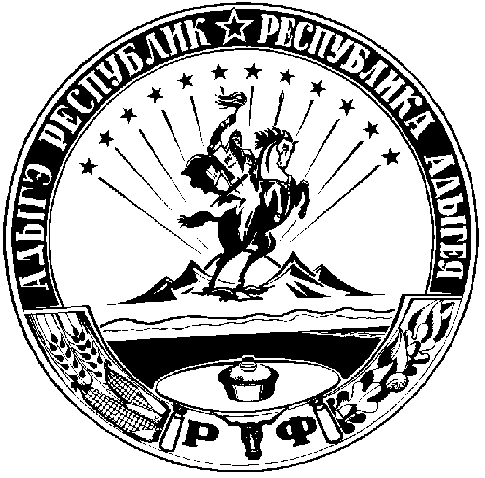 